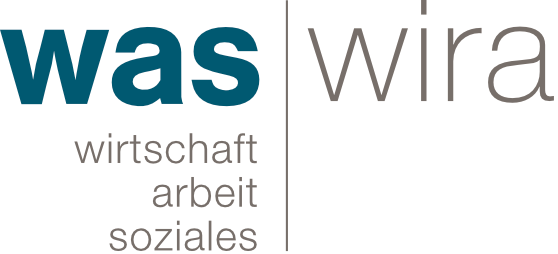 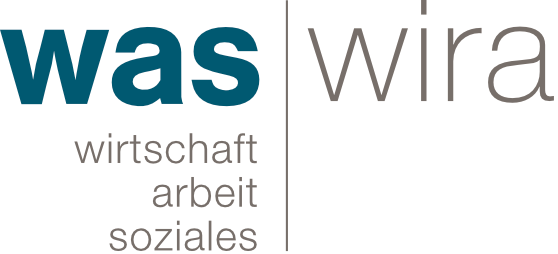 Bundesgesetz über die Arbeit in Industrie, Gewerbe und Handel (Arbeitsgesetz) vom 13. März 1964Ruhetags- und Ladenschlussgesetz vom 23. November 1987 / 27. Januar 1997 (RLG)GESUCH um Bewilligung für vorübergehende	Nachtarbeit		Sonntagsarbeit		Arbeit an öffentlichem Ruhetag 	(Art. 16 und 17 ArG)		(Art. 18 und 19 ArG)	(§ 8 Abs. 2 RLG)	Zeitraum Nacht:	Zeitraum Sonntag:	Josefstag, Patrozinium,
 		Maria Empfängnis	23 – 06 Uhr	Sa 23 – So 23 UhrBetriebsteil / Arbeitsort:      Begründung: Eine ausführliche schriftliche Begründung ist diesem Gesuch zwingend beizulegen. Darin muss die Dringlichkeit der Arbeit (sog. dringendes Bedürfnis), welche ausnahmsweise ausserhalb der üblichen Arbeitszeit geleistet werden muss und der geplante Arbeitsvorgang genau beschrieben werden. Auf ungenügend begründete Gesuche wird nicht eingetreten. Terminengpässe gelten nicht als dringendes Bedürfnis.Anzahl Personen:      	Erwachsene: 	   		Jugendliche:     	(15 – 18)Sind die Arbeitnehmenden mit dem geplanten Arbeitseinsatz einverstanden?	     	Lohnzuschlag: 	Sonntag:     %	Nacht:     %Beteiligte: Jede Betätigung, die Lärm oder Störung im Übermass verursacht ist verboten (§ 5 des Kantonalen Ruhetags- und Ladenschlussgesetzes vom 23.11.1987):Entstehen Immissionen auf die Umgebung?	     Durch wen wird die Anwohnerschaft informiert?	     	Eine Übersicht der gesetzlichen Grundlagen der Arbeits- und Ruhezeitbestimmungen finden Sie auf unserer Homepage: www.wira.lu.ch/index/industrie_gewerbeaufsicht/arbeits_ruhezeit Ort und Datum:      ,      	Unterschrift (verantwortliche Person):	_____________________________Beilage: schriftliche BegründungGesuchsteller:Rechnungsadresse:Firma:Adresse:Sachbearbeiter/in:Tel.:E-Mailadresse für Bewilligung:
 Papierrechnung
 Rechnung per E-Mail als PDF
 Papierrechnung
 Rechnung per E-Mail als PDF
 Papierrechnung
 Rechnung per E-Mail als PDFE-Mailadresse für Rechnung:Anzahl Nächte:Datum vombisAnzahl Nächte:Zeit vonbisPauseAnzahl Sonntage:Datum vombisAnzahl Sonntage:Zeit vonbisPauseAnzahl öff. Ruhetage:Datum vombisAnzahl öff. Ruhetage:Zeit vonbisPauseSind weitere Firmen beteiligt?ja neinwelche?  Name und AdresseWird eine sep. Bewilligung eingeholt? ja nein keine notwendig